                     РАЙОННЫЙ  ФЕСТИВАЛЬ  ПЕДАГОГИЧЕСКИХ  ИДЕЙМуниципальное  казенное дошкольное образовательное учреждение«Детский сад «Ягодка» с. Ванавара»ЭМР Красноярского краяИнтегрированное занятие (НОД)«Мы живём в краю родном»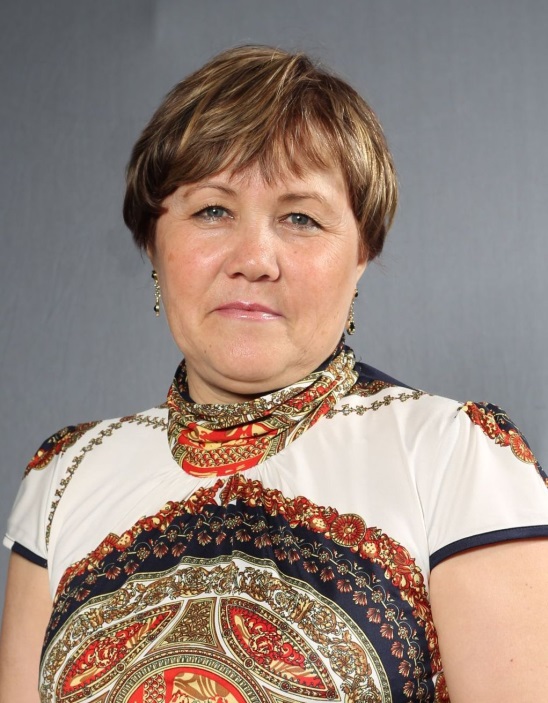 
Подготовила воспитатель Юлдашева Зульфия Хуббитдиновна. Какое это счастье и какая ответственность – быть воспитателем. И от того, каким хочет видеть  ребенка педагог, какую  цель ставит перед собой, зависит будущее наших воспитанников.	Главной целью своей работы я считаю воспитание в  ребенке духовности. Духовность проявляется в естественном и необходимом, самоценном стремлении человека к истине, добру и красоте.  Лишь на пути духовного воспитания возможно преодоление зла.	Чувства долга и стыда, порывы совести и правосознания, потребность в красоте, вера и любовь к людям и Родине - вот те жизненные основы, которым напряженная работа сознания  ребенка придает форму убеждений. А начинается всё с любви к своим родным и близким, к своей малой родине.  И моя задача как воспитателя состоит в том, чтобы положить первые кирпичики в основание духовности каждого ребенка.Каждый человек будет себя чувствовать уверенно в «собственном доме» - на своей земле, если будут обеспечены условия для изучения истории родного края, развития языка и культуры, необходимые для сохранения и рационального использования той среды, в которой протекала  жизнь их предков.Интеграция образовательных областей: «Познание»,  «Коммуникация», «Социализация»,  «Чтение художественной литературы»,  «Художественное творчество», «Физическая культура».
Цель.Формирование у детей интереса к Малой Родине.Задачи.Воспитательные:- воспитывать нравственно-патриотические чувства к своей Малой Родине;- продолжать воспитывать доброжелательные взаимоотношения между детьми;Образовательные:- закрепить знания детей о родном крае;- систематизировать представление о том, что для каждого человека Малая Родина – это место, где родился, где живешь;- закреплять знания детей о жизни людей Севера, о животных тайги;- упражнять в употреблении творительного падежа количественных числительных в сочетании с существительными;- закреплять умение делать выводы из каждой прочитанной сказки.Развивающие:- формировать грамматический строй речи;- развивать навыки свободного общения;- развивать кругозор, мышление, речь.Словарная работа:Россия, Эвенкия, Ванавара, Малая Родина, чум, парка (утепленная куртка), унты (зимняя обувь),  авун (шапка),  коколло (варежки), муннукан (заяц),  иргичи (волк),  хоммоты (медведь),сулаки (лиса), уллуки (белка), орон (олень).Материалы: карточки с буквами В,М,Л,З,Б; предметные картинки (волк, медведь, лиса, заяц, белка), карточки с цифрами от 1 до 7, иллюстрации о жизни и быте Эвенков.Ход НОД.Организационный момент.Воспитатель.Сядет тот, кто ответит на вопрос.- Почему пришел врач?- Почему люди берут зонтики?- Почему улетают птицы?- Почему зимой нельзя купаться?- Почему летом не носят шубу?- Почему нельзя есть снег?- Почему зимой надевают варежки?- Почему надо быть внимательным на занятии?- Почему катится мяч?- Почему начал таять снег?- Почему машина не едет?- Почему на деревьях нет листьев?- Почему замерзла вода?- Почему зайца не видно на зимней полянке?- Почему дети не гуляют?- Почему зимой не встретишь в лесу медведя?- Почему высохли цветы?- Почему на дорожке появились лужи?- Почему ты пьешь воду?- Почему мальчик (девочка) не хочет идти в детский сад? (20 вопросов).Воспитатель:На планете много разных стран, но самая большая наша страна. Как она называется? Дети: Россия.Воспитатель:- Подумаем вместе, какая она? Дети:-Большая, любимая, красивая, огромная, богатая, сильная, могучая.Воспитатель: Кто нам скажет, как называем мы свою землю, на которой живем?Дети:- Эвенкия.  Воспитатель:- Скажите, как называется поселок, где мы живем?Дети:Ванавара. Воспитатель:А вы знаете, дети,Был случай такой.Ехали люди с работы домойТолько доехали – вот чудеса –Все позабыли свои адреса.Ищут, волнуются, смотрят кругом:«Где наша улица? Где наш дом?»Ищут водители: «Где наш гараж?»Мечутся жители: «Где наш этаж?»Все перепуталось, все заблудилось,К счастью, такое лишь в сказке случилось.- К счастью, такое лишь в сказке случилось. А знаете ли вы точно, где живете? Интересно услышать, знаете ли вы  на какой улице живете. Кто может назвать свой домашний адрес? (Дети называют свой адрес).Воспитатель:
Молодцы. Ребята, вокруг нашего поселка находится лес. Кто мне скажет, как он называется?Дети:- Тайга.Воспитатель:- Наша тайга очень богата животными и растениями. Чтобы узнать, какие животные живут в тайге, мы воспользуемся карточками, которые находятся в Центре  Азбуки. Я вам буду показывать карточку с буквой, а вы должны  назвать животное, название которого начинается с этой буквы. Но мы с вами еще должны вспомнить, как звучит название животного на эвенкийском языке. Итак, вы готовы? Тогда, будьте внимательны.Воспитатель показывает детям карточку с буквой «З» (на обратной стороне карточки картинка животного. Как только дети дают правильный ответ, воспитатель переворачивает карточку и показывает изображение животного, которое  находится на обратной стороне карточки).Дети:- Это буква З.Воспитатель:- Правильно. Какое животное живет в тайге, название которого начинается с этой буквы?Дети:- Заяц.Воспитатель:- Правильно. А как мы скажем слово «заяц» на эвенкийском языке? (муннукан).Аналогично игра проводится с остальными карточками.Дидактическая игра «Назови животное»Воспитатель:- Молодцы, ребята. Мы назвали животных, которые живут в нашей тайге.Каждое взрослое животное имеет детенышей. У них может быть один детеныш, два детеныша, иногда и пять детенышей имеет животное. И вот сейчас центр «Считалочка» нам поможет определить, сколько детенышей у каждого животного. Я вам показываю карточку с изображением животного и цифру. А вы мне даете правильный ответ. Например, лиса с пятью лисятами.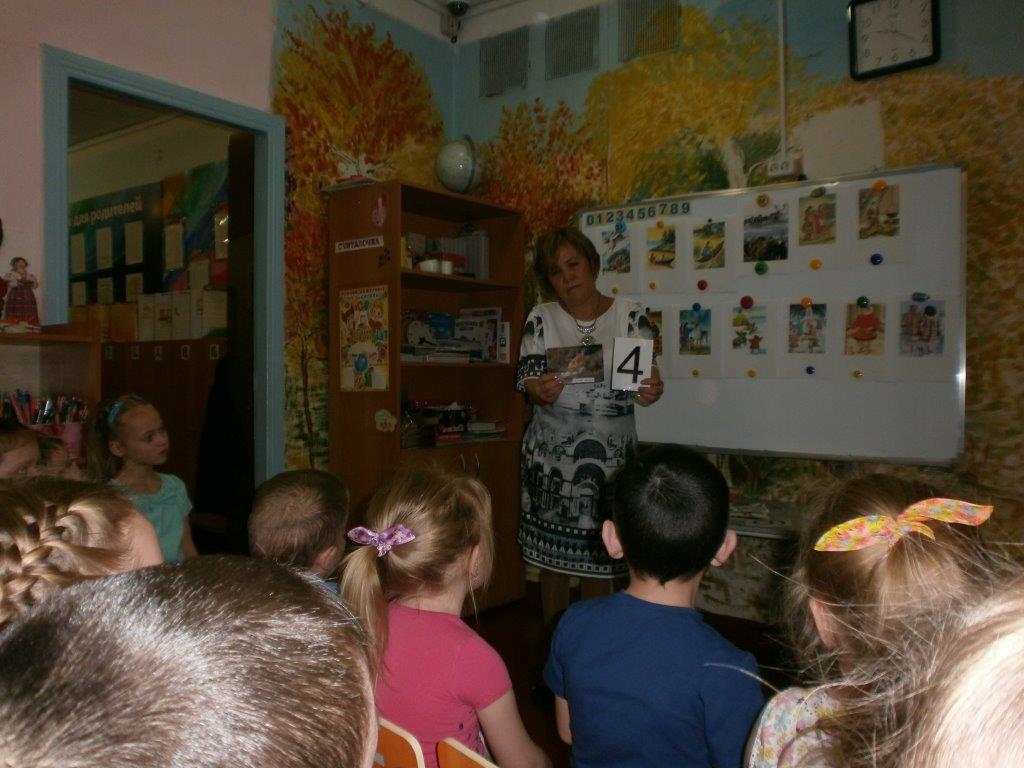 Дидактическая игра «Кто с кем»Дети по аналогии строят правильные словосочетания : белка с четырьмя бельчатами, медведица с двумя медвежатами и т.д.Воспитатель:- Наша Эвенкия занимает большую территорию. Здесь проживает много народностей. Коренными жителями Эвенкии являются эвенки, они живут в тайге,  в краю суровом, студёном. И всё равно с любовью относятся  к нему. Угадав мою загадку,  вы назовете дом,  в котором  они живут.Словно треугольник в тундре стоит,
В небе над ним дымок дрожит.
В летний зной и в холодаСлужит людям он всегда.Дети:- Это чум. Воспитатель:- Правильно, ребята, чум. Это жилье коренных жителей Эвенкии – эвенков. Давайте поиграем в игру «Чум», здесь мы немного отдохнем.Физкультминутка  «Чум».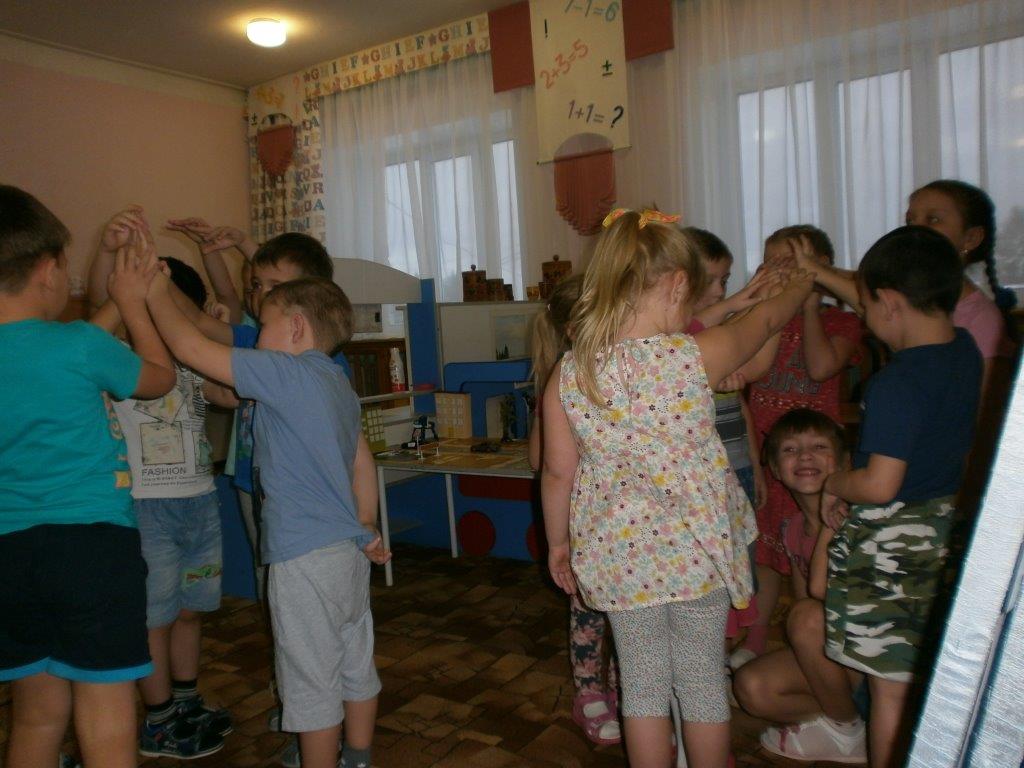 Дети свободно ходят по группе, на слова: «Раз, два, три - ты свой чум собери», ребята  делятся на две группы, каждая из которой образует круг. Каждый ребенок поднимает правую руку и в центре все дети соединяют руки – образуется «чум».  Когда «чум» готов, команда  выбирает самого уважаемого, маленького, умного и т.д. в своей команде.  Ребенок, которого выбрала команда,   садится в центре «чума».  Игра проводится 2-3 раза. Затем дети  возвращаются на стулья. Воспитатель:- Ребята, мы немного отдохнули, а теперь продолжаем нашу беседу о нашей малой Родине. Мы говорили, что коренными жителями Эвенкии являются эвенки. Они живут в чуме. Кто помнит, как называется место, где они ставят чум, здесь они устраиваются на долгое проживание, рядом с чумом  у них находится стадо оленей.Дети:- Стойбище.Воспитатель: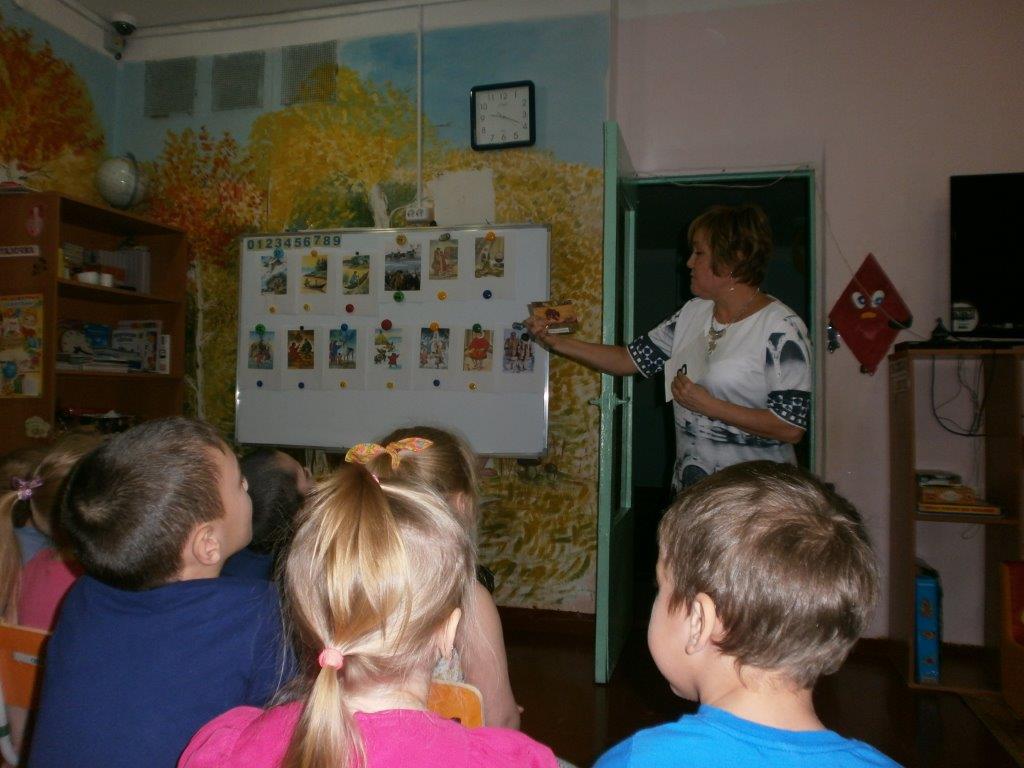 - Ребята, я вам покажу  картинки, на которых показаны жизнь и быт эвенков. Давайте посмотрим на них и расскажем, что же здесь мы видим. Коренные жители занимались охотой, разводили  оленей, ловили рыбу. Весной эвенки подходили к рекам и до осени занимались рыболовством, осенью уходили вглубь тайги, и в течение всей зимы охотились на разных зверей. ( рассказ воспитателя сопровождается показом картин)Самой распространенной одеждой у   эвенков была парка. Парка - верхняя зимняя одежда из оленьих шкур мехом наружу у северных народов. Носили ее как мужчины, так и женщины. Шили ее из оленьих шкур. Унты – это теплая и удобная обувь. Авун – это шапка, а коколло – это рукавицы. Женщины занимались приготовлением пищи, установкой жилища, обработкой шкур и бересты, шитьём одежды и обуви, изготовлением утвари, уходом за оленями, воспитанием детей, они помогали мужчинам в охоте и рыболовстве. 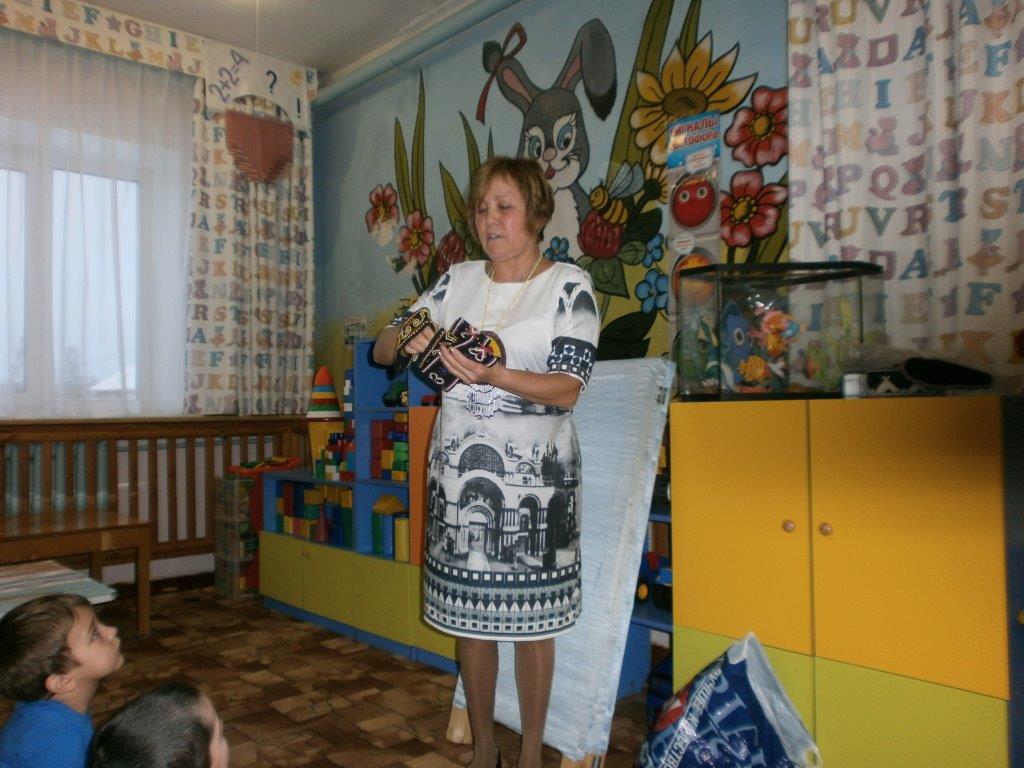 Дети рассказывают по картинкам о жизни эвенков, называют национальную одежду взрослого и детей, убранство чума, стадо оленей у чума, игры детей и т.д. Воспитатель:Вечерами зимними, когда меркнут краскиИ луна роняет тусклый-тусклый светВ гости к нам приходят наших предков сказки.Ничего на свете лучше сказок нет…-это слова из стихотворения эвенкийского поэта Николая Оёгира.А теперь я вас приглашаю в гости в сказку. Ребята, у эвенков очень много написано сказок,  сказка служила любимым развлечением и отдыхом: рассказывали сказки обычно на досуге, после трудового дня.  Молодые охотники и оленеводы слушали и старались подражать героям, которые прославлялись в сказках. В сказках описываются яркие картины жизни и быта охотников, рыбаков и оленеводов, мы знакомимся с их представлениями и обычаями. Герои многих сказок  бесстрашны, ловки, сообразительны и находчивы. У людей, которые проживают на севере, очень много сказок  о животных. Они по-своему объясняют повадки и внешний вид животных, рассказывают о взаимопомощи человека и зверя. Мы с вами знаем, что каждая прочитанная сказка чему-то учит. Я вам покажу иллюстрации к сказкам, а вы вспомните, и  угадайте название сказки и ее героев. 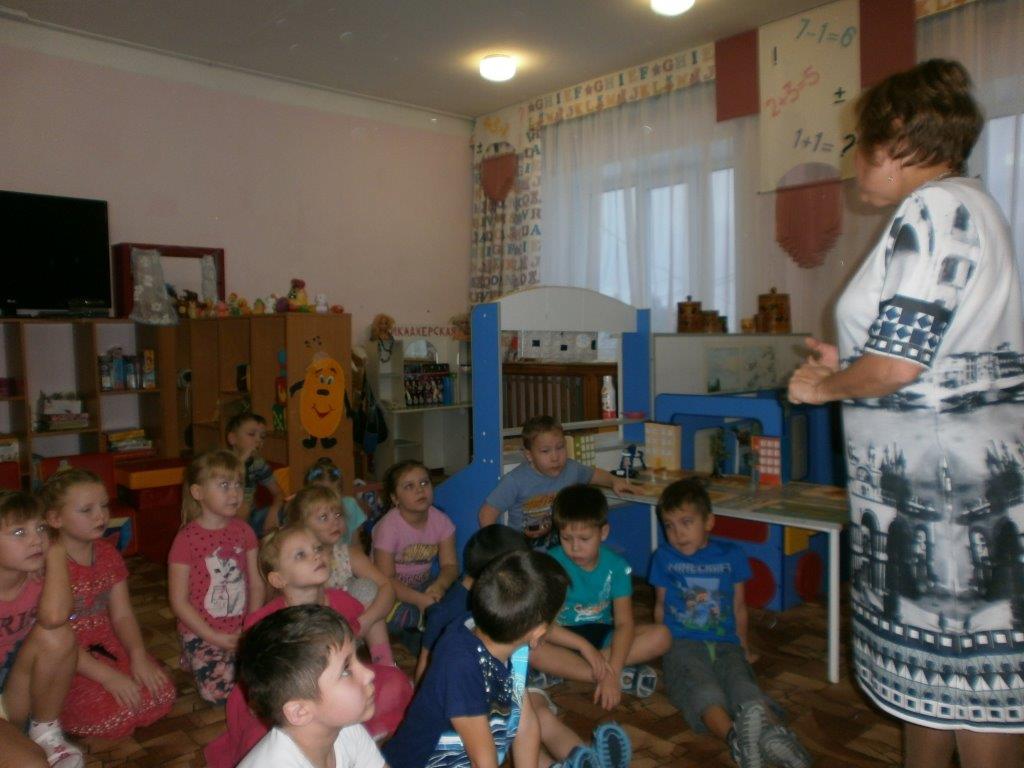 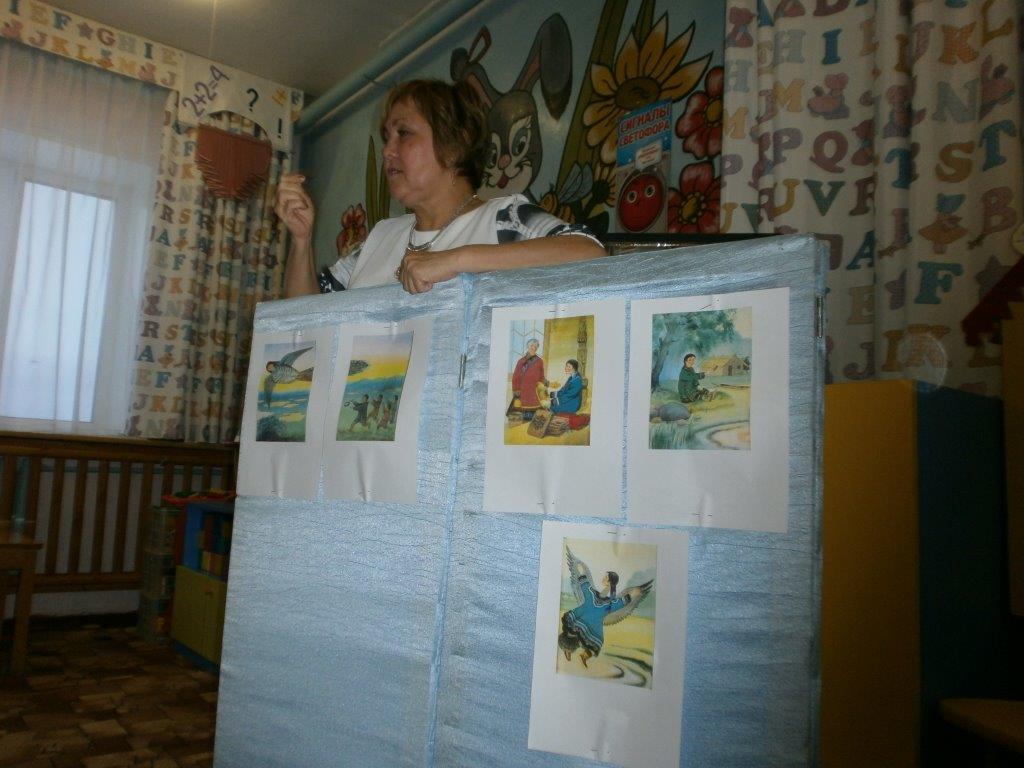 Воспитатель показывает иллюстрации к сказкам «Кукушка»(ненецкая сказка), «Айога»(нанайская сказка), «Отчего у зайца длинные уши»(мансийская сказка), «Тала- медведь и великий колдун»(саамская сказка).Дети вспоминают содержание сказок  и высказывают свои суждения, чему учит сказка.Воспитатель: - Кроме сказок вечерами женщины в чумах вышивали, делали различные украшения. Это кумаланы, солнышки, они оформляли одежду национальным орнаментом и т.п. Для украшения они  применяли различные материалы:  кожа, мех, бисер, бусы, ткань. Созданный ими орнамент  придавал  украшаемым  предметам  нарядную внешность. Мы с вами тоже начали делать украшение -  солнышко. У нас уже есть  заготовки, и  сейчас мы  закончим наши работы. Для украшения, оформления  используем ватные палочки. Мы с вами заранее разрезали палочки на две части - это ватная круглая часть ватной палочки  и сама палочка. Из палочек мы выложим лучи, а из мягких ватной части – выложим узор в центре солнышка. Затем по желанию вы можете красками раскрасить сам узор.  Ребята  приступают к самостоятельному выполнению работы  (дети, которые не успели закончить свою работу на занятии, могут закончить ее вечером).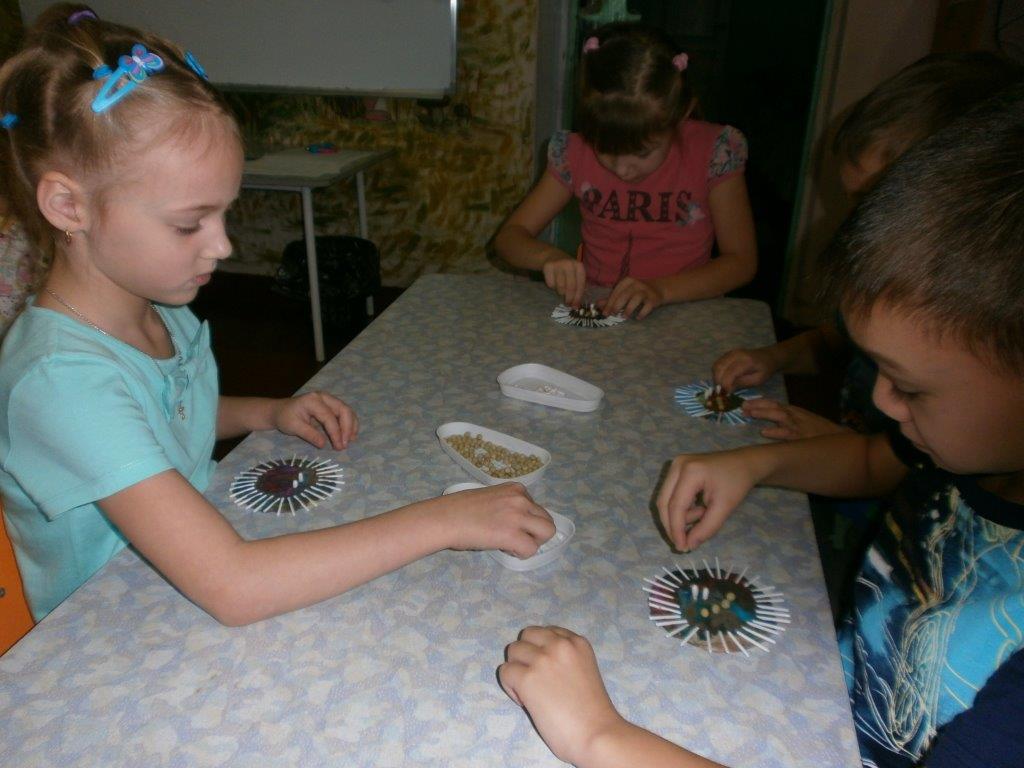 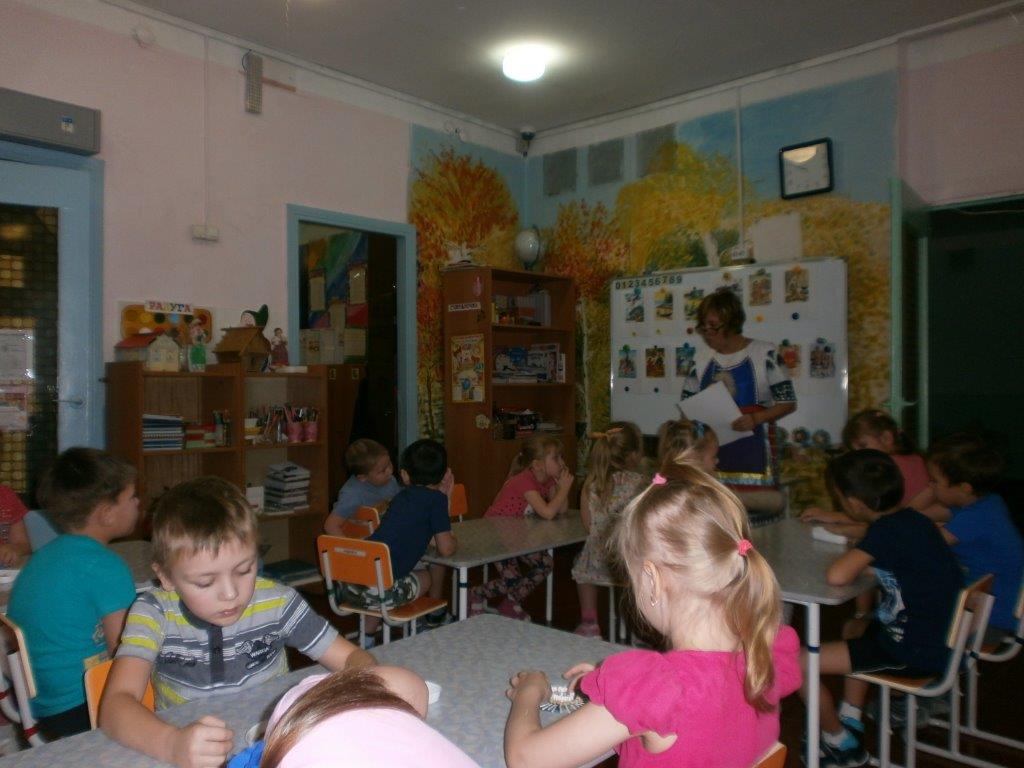 Воспитатель:  - Я думаю, что вы уже можете показать,  какие украшения у вас получились. Свои поделки подарите близким людям, другу, знакомому. Им будет очень приятно. А наша беседа  подошла к концу. Вы, молодцы! Сегодня вы показали хорошие знания о родном крае. Хочу вас похвалить за умение слушать, отвечать. Вы старались при украшении  «солнышек»,  и  они получились красивые, разнообразные, яркие.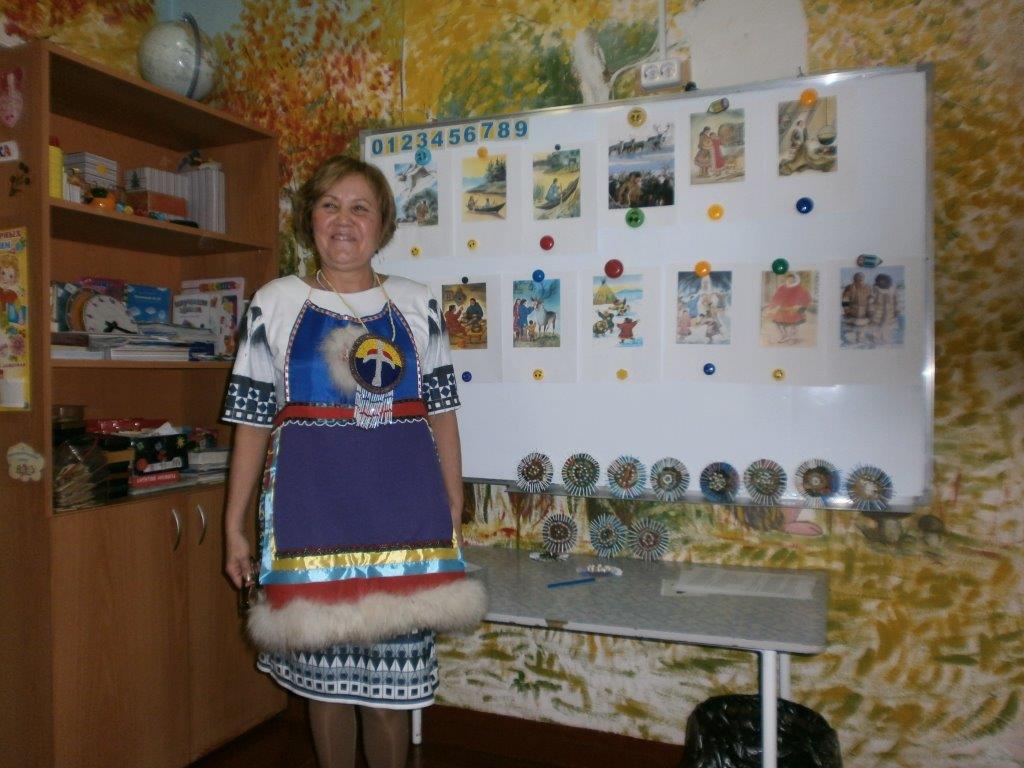 Рефлексия:- Вам понравилось наша беседа о нашем родном крае?- Что  сегодня  нового,  интересного  узнали?- А какой самый приятный момент был и почему?Воспитатель: - Ребята у  каждого человека на Земле есть  место, где он родился. Здесь  впервые он  увидел  мамины глаза и улыбку, ласковые лучи  солнца, зеленую траву,  голубое небо.  Это место называется - малая родина!  Малая родина- это место, где живут близкие и дорогие нам люди. Малая родина-это место, где стоит наш детский сад. Малая родина для нас - село  Ванавара. Ребята! Любите и  берегите свою Родину. А когда  вы станете взрослыми, не забывайте о своём родном  селе.Список использованной литературы:Кыласова Л.Е.  Развитие речи. Издательство «Учитель», Волгоград, 2011.Управителева Л.В. Подготовка к школе в детском саду. Счет, чтение, речь, мышление.  Ярославль, 2007.Волчкова В.Н., Степанова Н.В. Экология. ТЦ «Учитель», Воронеж, 2014.Бондаренко Т.М. Организация непосредственно образовательной деятельности в подготовительной группе детского сада. Воронеж, 2021.Сказки народов Севера.